	Beantworte die Fragen rund um die Zielscheibe, indem du innerhalb der einzelnen Segmente an der passenden Stelle ein Kreuzchen machst. Je näher das Kreuzchen zur Mitte der Zielscheibe gesetzt wird, desto positiver ist die Bewertung.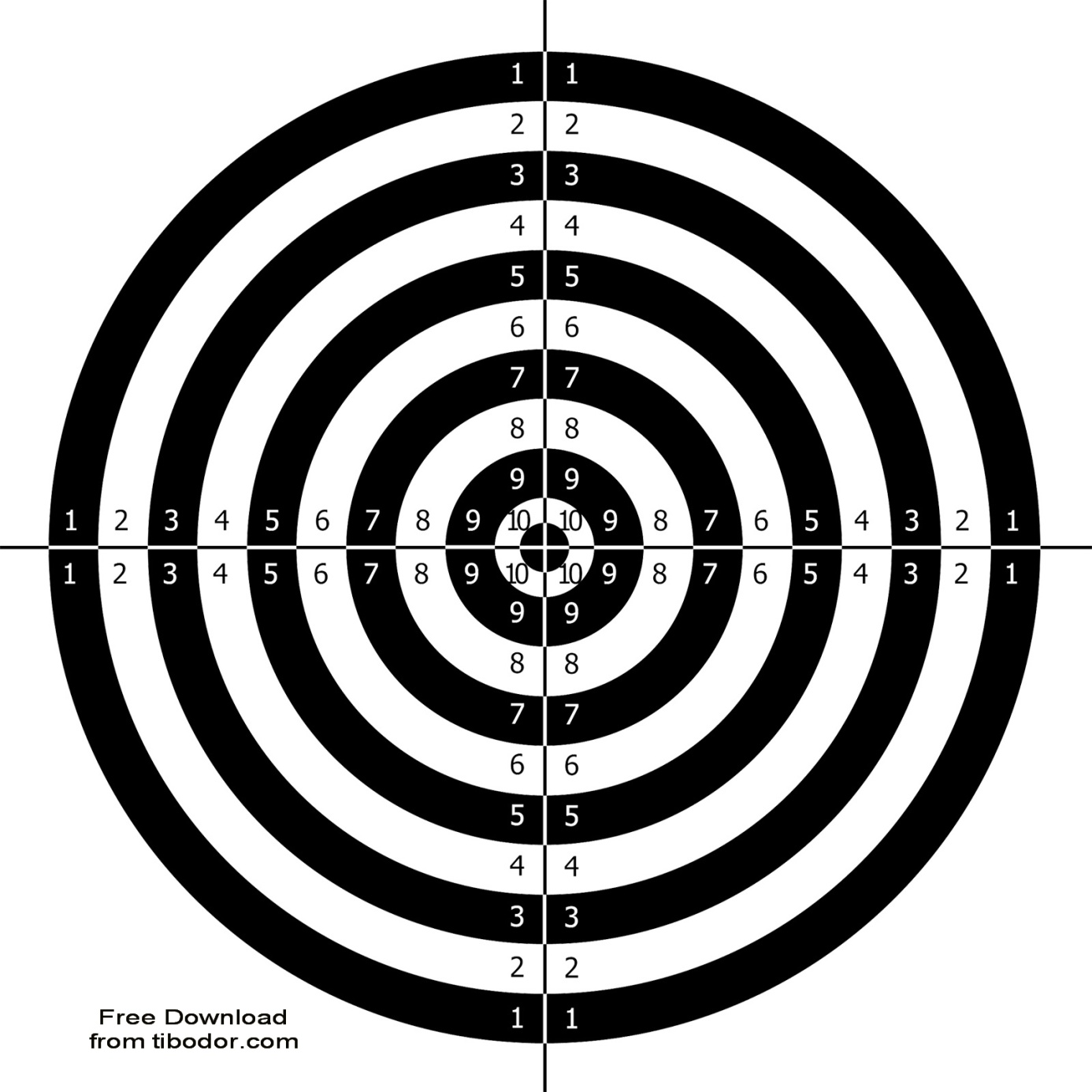 Worauf will ich bei meinem nächsten Lernweg besonders achten?